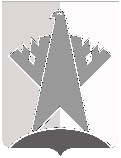 ДУМА СУРГУТСКОГО РАЙОНАХанты-Мансийского автономного округа - ЮгрыРЕШЕНИЕ«15» февраля 2021 года                                                                                                    № 1077-нпа       г. СургутДума Сургутского района решила:1. Внести в решение Сургутской районной Думы от 15 ноября 2005 года 
№ 375 «О порядке учёта предложений по проекту Устава Сургутского района и проекту решения Думы Сургутского района о внесении изменений и дополнений в Устав Сургутского района» следующие изменения: 1) наименование решения изложить в следующей редакции: «Об утверждении Положения о порядке учёта предложений по проекту Устава Сургутского района и проекту решения Думы Сургутского района о внесении изменений и дополнений в Устав Сургутского района»;2) в преамбуле решения слова «от 06.10.2003» заменить словами «от 06 октября 2003 года»;3) главу 3 приложения к решению изложить в следующей редакции:«Глава 3. Учет предложений по проекту Устава района, проекту решения Думы района о внесении изменений и дополнений в Устав района1. Предложения по проекту Устава района и проекту решения Думы района о внесении изменений и дополнений в Устав района представляются в письменном виде (в том числе в форме электронного документа) в организационный комитет по проведению публичных слушаний (далее - организационный комитет), созданный в соответствии с Положением о порядке организации и проведения публичных слушаний в Сургутском районе. Срок предоставления предложений устанавливается со дня обнародования проекта Устава района, проекта решения Думы района о внесении изменений и дополнений в Устав района, но не позднее, чем за пять дней до даты проведения публичных слушаний.2. Предложения должны соответствовать следующим требованиям:1) не противоречить Конституции Российской Федерации, федеральному законодательству и законодательству Ханты-Мансийского автономного округа – Югры;2) обеспечивать однозначное толкование проекта Устава района, проекта решения Думы района о внесении изменений и дополнений в Устав района;3) не допускать внутреннее противоречие и несогласованность с иными положениями проекта Устава района, проекта решения Думы района о внесении изменений и дополнений в Устав района;4) содержать сведения с указанием фамилии, имени, отчества (последнее - при наличии), адреса места жительства гражданина (граждан), контактного телефона, подписи.3. Внесенные предложения предварительно изучаются специалистами, входящими в состав организационного комитета или привлекаемыми организационным комитетом.4. Предложения, внесенные с нарушением сроков и порядка, установленных настоящим Положением, а также Положением о порядке организации и проведения публичных слушаний в Сургутском районе, по решению организационного комитета отклоняются, остальные предложения выносятся на публичные слушания.5. Устные предложения, внесенные гражданами непосредственно в ходе проведения публичных слушаний, рассматриваются организационным комитетом и включаются в заключение по результатам публичных слушаний. Устные предложения, не соответствующие требованиям, установленным подпунктами 1-3 пункта 2 настоящей главы, отклоняются.6. По результатам публичных слушаний, в соответствии с требованиями Положения о порядке организации и проведения публичных слушаний в Сургутском районе, составляется заключение по результатам публичных слушаний, которое представляется организационным комитетом в Думу района.».2. Решение вступает в силу после его официального опубликования (обнародования).О внесении изменений в решение Сургутской районной Думы от 15 ноября 2005 года № 375 «О порядке учёта предложений по проекту Устава Сургутского района и проекту решения Думы Сургутского района о внесении изменений и дополнений в Устав Сургутского района»Председатель Думы Сургутского районаА.П. Сименяк«15» февраля 2021 годаГлава Сургутского районаА.А. Трубецкой «15» февраля 2021 года